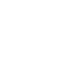 Instructions: Using the Worthwhile Tasks Focus Zone prompts below (NCTM, 1991; NCTM, 2007), rate a task you are planning to use in a lesson. Add comments about how it might be adapted to better address the stated quality of a worth- while task.1 = No evidence of the quality in the task, or it is not possible to address this quality with this task. 2 = The quality is evident in minor ways, or incorporating it is possible.3 = The quality is evident in the task.4 = The quality is central to the task and is important to the success of the lesson.Describe your overall evaluation of whether this task/lesson has the potential to engage students in higher- level thinking.What adaptations can you make to the task or lesson to increase its higher-level thinking potential?Retrieved from the companion website for Everything You Need for Mathematics Coaching: Tools, Plans, and A Process That Works: Grades K–12 by Maggie B. McGatha and Jennifer M. Bay-Williams with Beth McCord Kobett and Jonathan A. Wray. Thousand Oaks, CA: Corwin, www.corwin.com. Copyright © 2018 by Corwin. All rights reserved. Reproduction authorized only for the local school site or nonprofit organization that has purchased this book.Aspects of a Worthwhile TaskRatingRatingRatingRatingHow I Might Enhance TaskMathematics in the task is powerful.Mathematics in the task is powerful.Mathematics in the task is powerful.Mathematics in the task is powerful.Mathematics in the task is powerful.Mathematics in the task is powerful.1. Is grade or course-level appropriate12342. Makes connections between concepts and procedures (high cognitive level)12343. Makes connections between different mathematical topics12344. Requires reasoning (non-algorithmic thinking)1234Task is connected to the student.Task is connected to the student.Task is connected to the student.Task is connected to the student.Task is connected to the student.Task is connected to the student.5. Connects to real situations that are familiar and relevant to them12346. Provides multiple entry points that make it accessible to each student12347. Is appropriately challenging (engages students’ interests and intellect)1234Task lends to observing and assessing student understanding.Task lends to observing and assessing student understanding.Task lends to observing and assessing student understanding.Task lends to observing and assessing student understanding.Task lends to observing and assessing student understanding.Task lends to observing and assessing student understanding.8. Provides multiple ways to demonstrate understanding of the mathematics12349. Requires students to illustrate or explain mathematical ideas123410. Has potential to develop perseverance and positive student dispositions1234